*National Youth Leadership TrainingPack and PaddlePersonal Equipment Check ListThe official uniform for NYLT is the current Boy Scout Uniform.  For their personal comfort, all participants will need to have the items listed below as required.  (IMPORTANT: Wear your uniform to camp.  The program will begin immediately.)REQUIRED ITEMS:( ) 	2 pairs Scout Shorts/Pants( )	Scout Shirt (short sleeve) ( )	Heavy Hiking Socks (at least two pair)( )	Sturdy hiking boots( )	Scout web belt and buckle  ( )	Underclothing ( ) 	Rain gear (a jacket is best)( )	Light Jacket( )	Swim trunks (you will be required to take a swim test)( )	Sturdy backpack (a day pack will not work)( )	Towel & Washcloth( )	Toothbrush & Toothpaste( )	Soap( )	Sunscreen/Chapstick( )	Non-aerosol insect repellent ( )	plastic bowl, cup and a spoon( )	Canteen/Water bottles (2 liter capacity) ( )	Ground Cloth (Waterproof) ( )	Sleeping bag or blankets( )	Small flashlight with extra batteries( )	2 Pens or pencils( )	Compass( )	Pack Cover (large trash bag works)OPTIONAL ITEMS ( )	Extra Ziploc Bags/trash bags ( )	Water Shoes (for evening use) ( )	Small DaypackSPECIAL NOTE: Scouts will be instructed on “Doing Laundry” using a camp style washing machine. DO NOT BRING: Hat, snacks, aerosol cans, coolers, radios, cell phones, televisions, expensive cameras, large amounts of money, fireworks, anything electric or electronic, non-Scout reading materials, tobacco products, beverages, or footlockers. Do not bring items inconsistent with the Scout Oath and Law. The Trading Post will not be open during the course.  The Trading Post will open on Saturday as the course concludes and will offer NYLT items.PACK ALL YOUR GEAR IN A BACKPACK. ONLY OFFICIAL BOY SCOUTS OF  UNIFORM PARTS ARE ACCEPTABLE.  ALL CLOTHING AND EQUIPMENT MUST BE MARKED WITH THE SCOUT’S NAME AND HOME TROOP NUMBER.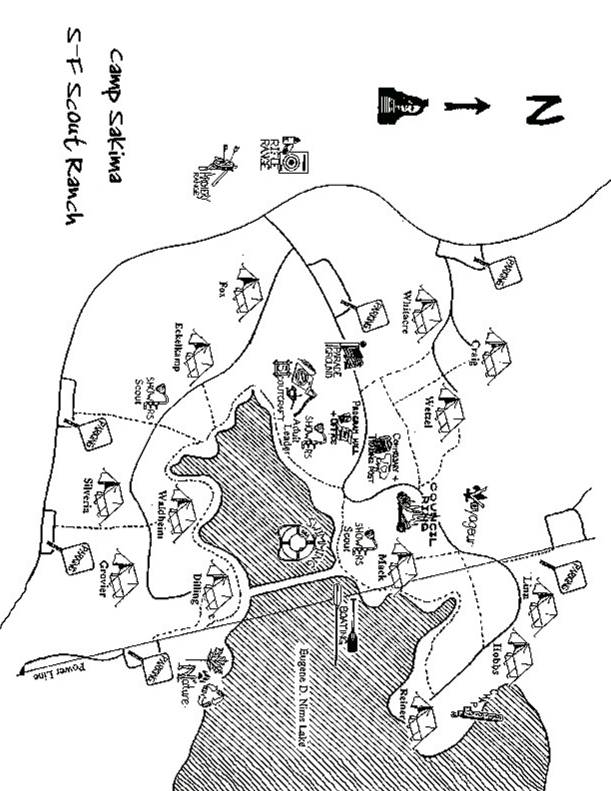 